5. G  in M                                       10.teden         WOLF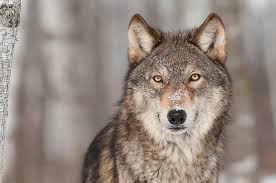 1. Poiščite čimveč besed , ki so povezane z živaljo na sliki (vsaj 10):npr. forest, fur, ….2. Na youtubu si poglejte naslednji posnetek. Za kaj, mislite, gre v zgodbi? Poskusite odgovoriti v zvezek (slovensko).https://www.youtube.com/watch?v=VyNssZL1hHsKdo je fant v zgodbi?Kaj kriči? Zakaj?Kdo so ljudje, ki tekajo naokoli?Kako se konča zgodba?3. Zdaj pa odprite v učbeniku stran 64 in si preberite zgodbo WOLF.  Nove besede zapišite v zvezek in jih s pomočjo slovarja prevedite.4. Pogovor v oblačkih zapišite v zvezek po vlogah:Sami: Good morning sheep.Sheep: Baa.     …………                                                               1 sheep – 2 sheep/5. Odgovorite kratko:1. Who is Sami? __________________________________________________2. What does he do in the morning? _______________________________________________3. How does he feel while watching the sheep? __________________________________________4. What does he shout? ________________________________________________5. How do people of the town feel then? ______________________________________________6. Is there really wolf in the field? _______________________________________7. What happens in the afternoon? __________________________________________________8. What do people do then? ________________________________________________9. What happens with the wolf and the sheep? ________________________________________6. Rešite vaje v delovnem zvezku stran 54 in 55 razen slušnih vaj.